Безалкогольное пиво. Поможет ли оно бросить пить?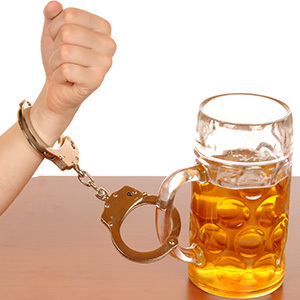 Алкоголизм — огромная проблема современного общества. В том, что это заболевание уже никто не сомневается. У человека, пристрастившегося к употреблению алкогольных напитков, начинает формироваться физическая и психологическая потребность в дальнейшем потреблении их. Причем самое страшное, что доза постоянно увеличивается, а зависимый все больше становится асоциальным. Помимо этого, за алкоголизмом неизменно следуют и частые провалы в памяти, снижение уровня интеллекта и поражение практически всех органов тела.Сейчас появилось даже несколько направлений алкоголизма. Их деление происходит за счет предпочитаемого напитка. К сожалению, в настоящее время, самой большой популярностью пользуется именно пиво. Причем употребляют его как мужчины, так и женщины. На данный момент существует большое количество способов лечения алкоголизма, однако все они проходят либо в клиниках, либо под присмотром врача. Можно ли помочь бросить пить человеку в домашних условиях? На ум приходит вариант заменить алкоголесодержащее пиво (от 4 до 11 градусов) на новый вид — безалкогольное. Казалось бы, на вкус эти два напитка похожи, поэтому частично от зависимости может помочь спасти. Но давайте разберемся так ли это? Есть ли что-то полезное в таком пиве, и чем оно вредит?Для начала разберемся, как производится это безалкогольное пиво и правда ли, что оно «non-alcoholic»? Этот напиток начинает свою историю с семидесятых годов прошлого века. На данный момент делается такое пиво по двум технологиям: ему изначально не дают бродить или наоборот просто убирают алкоголь из уже готового продукта. Последнее делается термическим путем при помощи вакуумной дистилляции или выпаривания, есть еще вариант удаления алкоголя мембранным способом, который считается наиболее популярным, поскольку не требует высоких температур и не сильно влияет на структуру пива.Как видите, по составу, да и по вкусу, это такое же пиво, только безалкогольное. Однако в любом случае, полностью избавиться от алкоголя невозможно. На прилавках безалкогольным напитком считается тот, в котором процент содержания спирта не превышает 1%. Так что, оно все равно противопоказано детям, беременным женщинам, тем, кто страдает болезнями почек, поджелудочной железы, а также при лечении гомеопатическими препаратами и антибиотиками.К негативным влияниям такого, казалось бы, на первый взгляд, безвредного напитка можно отнести увеличение кровообращения. В связи с тем, что по составу безалкогольное и алкогольное пиво мало отличаются, то в них содержится кобальт, применяемый для стабилизации пены. Он очень сильно затрудняет процесс пищеварения. К тому же, недобросовестные производители безалкогольного пива нарушают технологию и ради удешевления или скорости производства добавляют вредные компоненты, природные фитогормоны, которые способствуют выработке женских гормонов. Плюсов у такого пива мало — оно менее калорийно, не приводит к злокачественным опухолям, в отличие от своего алкогольного брата. Также, плюсом может стать тот фактор, что те, кто зависим от пива на психологическом уровне, могут таким безалкогольным напитком для начала заменить обычное пиво, а потом, уже оценивая трезвым взглядом свою жизнь, и вовсе избавиться от зависимости. Однако, в любом случае, необходимо обязательно обратиться к специалисту! Как видите, минусов даже в безалкогольном пиве больше чем плюсов. Так что, лучше пить нормальные, полностью чистые от алкоголя напитки, которые не причинят вреда здоровью.